Welcome!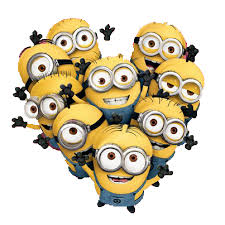 A note from your child’s Intervention Teacher Dear Parents,Welcome to the new school year!  I hope everyone had a safe and enjoyable summer.  I would like to take this opportunity to introduce myself to the new and returning families joining us at Edison!  I am Cindy Stroschein and will be working with your child in the Intervention Room for reading or math.  My work in Intervention closely follows grade level curriculum that the homeroom teachers teach, and I will use a variety of activities and strategies to encourage your child to reach or exceed grade level expectations.  I will work hard to support your child’s growth in math or reading.  With this said, I believe that parents are a child’s first teachers and that you have great influence in helping your child succeed as well!  As your child works on new skills I will send home occasional homework or reading assignments.  This work is intended to be reasonably easy and will mirror skills we learn in the Intervention Room.  Please support your child’s effort in completing homework and returning it to me on time.  My goal is to help each child achieve grade level and successfully return to homeroom for math or reading.  Notes on our progress will be sent home and will be posted on my website.  Please feel free to contact me at any time through the office phone or by email!	Finally, please complete the bottom half of this sheet as I use ‘ClassDojo’ points as a classroom motivation system, and sometimes, I may want to call or email you.Thanks so Much!Cindy Stroschein, cindy_stroschein-lucas@dpsk12.org http://msstroschein.weebly.com/ Hi Ms. Stroschein,I've read and will keep the upper portion of this note.  I understand my child will receive 3 ClassDojo points and can earn prizes when this portion is returned!Student name_______________________________ grade ____ Teacher __________________Parent names ____________________________________________Parent emails ____________________________________________		____________________________________________     Phone numbers __________________________________________		  ___________________________________________My child's photo may be used on Ms. Stroschein's website.    ______yes          ______no